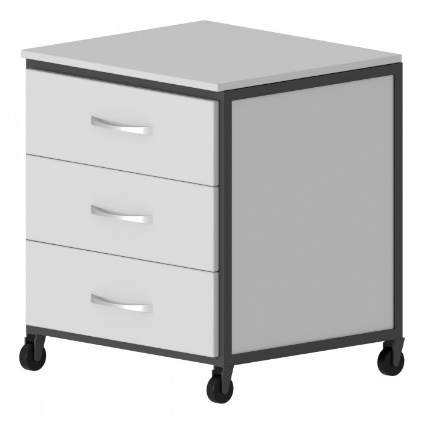 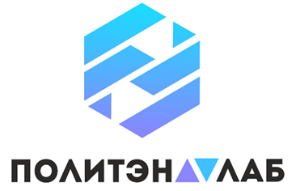 ТПЯ-37.48.61.3Тумба подкатная с тремя ящикамиПодкатная ящичная тумба может быть использована в качестве мобильного места для хранения или как небольшая столешница для проведения работ, не требующих большого пространства.Доступны для выбора различные материалы рабочей поверхности тумбы. Возможно исполнение с двумя или тремя ящиками.Колеса изготавливаются из полипропилена с двумя боковыми пыльниками, защищающими осевой механизм от повреждения посторонними веществами и пылью. Термоэластичный контактный слой не оставляет следов на поверхности пола. Передняя пара колес оснащена тормозом.5 лет честных гарантийных обязательств.ОписаниеКаркас изготовлен из квадратного стального профиля 20×20 мм с толщиной стенки 1,2 мм.Корпус тумбы и ящики изготовлен из стали толщиной 1 мм.Все металлические поверхности окрашены стойкой эпоксиполиэфирной порошковой краской.Три выдвижных ящика, оснащенных телескопическими направляющими полного выдвижения.Поворотные колеса диаметром 50 мм, одна пара колес оснащена тормозом для фиксации тумбы.Технические характеристикиТехнические характеристикиГабаритные размеры Д×Г×В, мм370×480×611Грузоподъемность на каждое колесо, кг27Количество ящиков, шт.3Возможные варианты изготовленияВозможные варианты изготовленияМодельМатериал столешницыТПЯ-37.48.61.КРГ.3КерамогранитТПЯ-37.48.61.КРМ.3Монолитная керамикаТПЯ-37.48.61.ПЛС.3Декоративный пластикТПЯ-37.48.61.ПЛС-ЛАБ.3Лабораторный пластикТПЯ-37.48.61.ЛДСП.3ЛДСПТПЯ-37.48.61.НРЖ.3Нержавеющая стальТПЯ-37.48.61.ПЛП.3ПолипропиленТПЯ-37.48.61.ФРД.3Лабораторная керамика FriduritТПЯ-37.48.61.ДРК.3Композитный материал Durcon